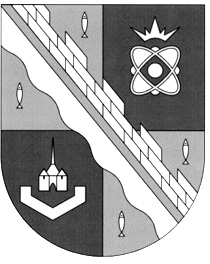                            администрация МУНИЦИПАЛЬНОГО ОБРАЗОВАНИЯ                                             СОСНОВОБОРСКИЙ ГОРОДСКОЙ ОКРУГ  ЛЕНИНГРАДСКОЙ ОБЛАСТИ                             постановление                                                     от 12/03/2024 № 553Об утверждении Положения о порядкепредоставления муниципальных грантовв форме субсидий для средств массовойинформации муниципального образованияСосновоборский городской округ Ленинградской областиВ соответствии с Федеральным законом от 06.10.2003 № 131-ФЗ «Об общих принципах организации местного самоуправления в Российской Федерации», Бюджетным кодексом Российской Федерации, Федеральным законом от 02.07.2013 № 181-ФЗ                            «О внесении изменений в статьи 78 и 78.1 Бюджетного кодекса Российской Федерации в части предоставления грантов», Постановлением Правительства Российской Федерации от 25.10.2023 № 1782 «Об утверждении общих требований к нормативным правовым актам, муниципальным правовым актам, регулирующим предоставление из бюджетов субъектов Российской Федерации, местных бюджетов субсидий, в том числе грантов в форме субсидий, юридическим лицам, индивидуальным предпринимателям, а также физическим лицам - производителям товаров, работ, услуг и проведение отборов получателей указанных субсидий, в том числе грантов в форме субсидий», решением совета депутатов муниципального образования Сосновоборский городской округ Ленинградской области от 20.11.2007 № 143 «Об утверждении «Положения о бюджетном процессе в Сосновоборском городском округе» в новой редакции», решением совета депутатов муниципального образования Сосновоборский городской округ от 16.06.2010 № 76 «Об освещении деятельности совета депутатов и главы Сосновоборского городского округа», администрация Сосновоборского городского округа п о с т а н о в л я е т:1. Утвердить Положение о порядке предоставления муниципальных грантов в форме субсидий для средств массовой информации муниципального образования Сосновоборский городской округ Ленинградской области в новой редакции (Приложение). 2. Признать утратившим силу постановление администрации Сосновоборского городского округа от 22.03.2021 № 548 «Об утверждении Положения о порядке предоставления муниципальных грантов в форме субсидий для средств массовой информации муниципального образования Сосновоборский городской округ Ленинградской области» (с изменениями от 18/01/2022 № 36; от 16/12/2022; от 02/03/2023 № 576; от 07/07/2023 № 1962).3. Общему отделу администрации обнародовать настоящее постановление на электронном сайте городской газеты «Маяк».4. Отделу по связям с общественностью (пресс-центр) комитета по общественной безопасности и информации администрации разместить настоящее постановление на официальном сайте Сосновоборского городского округа.Настоящее постановление вступает в силу со дня официального обнародования. 6. Контроль за исполнением постановления возложить на заместителя главы администрации по безопасности, правопорядку и организационным вопросам                                Рахматова А.Ю. Глава Сосновоборского городского округа 				                М.В. Воронков утвержденОпостановлением администрации Сосновоборского городского округаот 12/03/2024 № 553(Приложение)ПОЛОЖЕНИЕо порядке предоставления муниципальных грантов в форме субсидий для средств массовой информации муниципального образования Сосновоборский городской округ Ленинградской области1. Общие положения1.1. Положение направлено на регулирование правоотношений, возникающих при предоставлении средств бюджета городского округа в виде муниципальных грантов в форме субсидий для средств массовой информации муниципального образования Сосновоборский городской округ (далее - СМИ).Муниципальные гранты в форме субсидий для СМИ (далее – субсидии) – средства бюджета городского округа, предоставляемые СМИ (телевидение, печатные СМИ, сетевые средства массовой информации (далее – сетевые издания)) (далее – местные СМИ), для реализации отдельных общественно полезных программ (проектов), направленных на защиту общественных интересов и социально-экономическое развитие территории Сосновоборского городского округа.1.2. Целью предоставления грантов в форме субсидий для местных СМИ является содействие развитию открытого информационного общества, информационное сопровождение реализации федеральных, региональных и муниципальных программ на территории Сосновоборского городского округа, расширение информационного взаимодействия органов местного самоуправления.1.3. Главным распорядителем бюджетных средств, до которого в соответствии с бюджетным законодательством Российской Федерации как получателю бюджетных средств доведены в установленном порядке лимиты бюджетных обязательств на предоставление субсидий на соответствующий финансовый год является администрация муниципального образования Сосновоборский городской округ Ленинградской области.1.4. Субсидии предоставляются местным СМИ.1.5. Способ предоставления субсидии – отбор получателей по результатам ежегодного конкурса, проводимого в порядке, предусмотренном настоящим Положением.2. Порядок проведения отбора получателей субсидий для получения грантов в форме субсидий.2.1. Конкурс по предоставлению грантов в форме субсидий местным СМИ Сосновоборского городского округа проводится конкурсной комиссией по грантам в форме субсидий местным СМИ (далее – конкурсная комиссия).2.2. Конкурсная комиссия формируется в следующем составе:а) два представителя совета депутатов; б) четыре представителя администрации муниципального образования, в том числе:- заместитель главы администрации Сосновоборского городского округа, к направлению деятельности которого относятся вопросы связей с общественностью;- представитель комитета финансов администрации муниципального образования;- два представителя администрации, к направлению деятельности которых относятся вопросы связей с общественностью.2.3. Представители, делегируемые в состав конкурсной комиссии на основании подпунктов «а» и «б» пункта 2.2. настоящего Положения, не могут являться работниками местных СМИ, имеющих право на получение субсидий из бюджета Сосновоборского городского округа.2.4. Состав конкурсной комиссии утверждается постановлением администрации Сосновоборского городского округа.2.5. Конкурсная комиссия правомочна приступить к работе, если её состав сформирован не менее чем на две трети от установленного пунктом 2.2. настоящего положения числа членов конкурсной комиссии.Заседание конкурсной комиссии является правомочным, если на нем присутствует большинство от установленного пунктом 2.2. настоящего положения числа членов конкурсной комиссии. Работу конкурсной комиссии возглавляет председатель. Заседания конкурсной комиссии созываются в порядке, установленном конкурсной комиссией.Решения конкурсной комиссии принимаются большинством голосов от утвержденного числа членов конкурсной комиссии. При равном разделении голосов право решающего голоса отводится председателю конкурсной комиссии. На каждом заседании конкурсной комиссии ведется протокол, который подписывается всеми членами конкурсной комиссии, присутствующими на заседании.2.6. Конкурсная комиссия обнародует извещение об объявлении конкурса на получение субсидий и порядке приема заявлений от местных СМИ на участие в конкурсе на электронном сайте городской газеты «Маяк» www.mayaksbor.ru и официальном сайте Сосновоборского городского округа www.sbor.ru 2.7. В извещении указываются:- направления предоставления субсидий;- общий объем предоставляемых по конкурсу субсидий;- сроки проведения конкурса (даты и время начала (окончания) подачи (приема) заявок от участников конкурса), которые не могут быть ранее 30-го календарного дня, следующего за днем размещения объявления о проведении конкурса;- информация о возможности проведения нескольких этапов конкурса с указанием сроков (порядка) их проведения (при необходимости);- сроки реализации конкурсных заявок; - срок подведения итогов конкурса;- наименование, место нахождения, почтовый адрес, адрес электронной почты главного распорядителя бюджетных средств;- цели предоставления субсидии, а также результаты предоставления субсидий; - доменное имя и (или) сетевой адрес и (или) указатели страниц сайта в информационно-телекоммуникационной сети «Интернет», на котором обеспечивается проведение конкурса;- требования к участникам конкурса и перечень документов, предоставляемых участниками конкурса для подтверждения их соответствия указанным требованиям;- порядок подачи заявок участниками конкурса и требования, предъявляемые к форме и содержанию заявок, подаваемых на конкурс;- порядок отзыва заявок участников конкурса, порядок возврата заявок участников конкурса, определяющий в том числе основания для возврата заявок участников конкурса, порядок внесения изменений в заявки участников конкурса;- правила рассмотрения и оценки заявок участников конкурса;- порядок предоставления участникам конкурса разъяснений положений объявления о проведении конкурса, даты начала и окончания срока такого предоставления;- срок, в течение которого победитель (победители) конкурса должен подписать соглашение (договор) о предоставлении субсидии;- условия признания победителя (победителей) конкурса уклонившимся от заключения соглашения;- дата размещения результатов конкурса на едином портале бюджетной системы, а также на официальном сайте главного распорядителя как получателя бюджетных средств в информационно-телекоммуникационной сети «Интернет», которая не может быть позднее 14-го календарного для, следующего за днем определения победителя (победителей) конкурса. 2.8. Участник отбора по состоянию на дату не ранее чем за 30 календарных дней до дня подачи заявки должен соответствовать следующим требованиям:- участники конкурса не должны находиться в перечне организаций и физических лиц, в отношении которых имеются сведения об их причастности к экстремистской деятельности или терроризму;- участники конкурса не должны находиться в составляемых в рамках реализации полномочий, предусмотренных главой VII Устава ООН, Советом Безопасности ООН или органами, специально созданными решениями Совета Безопасности ООН, перечнях организаций и физических лиц, связанных с террористическими организациями и террористами или с распространением оружия массового уничтожения;- участники конкурса не должны получать средства из бюджета Сосновоборского городского округа в соответствии с правовым актом, на основании иных нормативных правовых муниципальных актов на цели, установленные правовым актом;- участники конкурса не должны являться иностранными агентами в соответствии с Федеральным законом "О контроле за деятельностью лиц, находящихся под иностранным влиянием";- у участника конкурса на едином налоговом счете должна отсутствовать или не превышать размер, определенный пунктом 3 статьи 47 Налогового кодекса Российской Федерации, задолженность по уплате налогов, сборов и страховых взносов в бюджеты бюджетной системы Российской Федерации;- у участника конкурса должна отсутствовать просроченная задолженность по возврату в бюджет Сосновоборского городского округа, из которого планируется предоставление субсидии в соответствии с правовым актом, иных субсидий, бюджетных инвестиций, а также иная просроченная (неурегулированная) задолженность по денежным обязательствам перед публично-правовым образованием, из бюджета которого планируется предоставление субсидии в соответствии с правовым актом (за исключением случаев, установленных местной администрацией);- участники конкурса, являющиеся юридическими лицами, не должны находиться в процессе реорганизации (за исключением реорганизации в форме присоединения к юридическому лицу, являющемуся получателем субсидии, другого юридического лица), ликвидации, в отношении его не введена процедура банкротства, деятельность получателя субсидии не приостановлена в порядке, предусмотренном законодательством Российской Федерации;- в реестре дисквалифицированных лиц должны отсутствовать сведения о дисквалифицированных руководителе, членах коллегиального исполнительного органа, лице, исполняющем функции единоличного исполнительного органа, или главном бухгалтере (при наличии) получателя субсидии, являющегося юридическим лицом, об индивидуальном предпринимателе и о физическом лице - производителе товаров, работ, услуг, являющихся получателями субсидии;- участники конкурса не должны являться иностранными юридическими лицами, в том числе местом регистрации которых является государство или территория, включенные в утвержденный Министерством финансов Российской Федерации перечень государств и территорий, используемых для промежуточного (офшорного) владения активами в Российской Федерации (далее - офшорные компании), а также российскими юридическими лицами, в уставном (складочном) капитале которых доля прямого или косвенного (через третьих лиц) участия офшорных компаний в совокупности превышает 25 процентов (если иное не предусмотрено законодательством Российской Федерации). При расчете доли участия офшорных компаний в капитале российских юридических лиц не учитывается прямое и (или) косвенное участие офшорных компаний в капитале публичных акционерных обществ (в том числе со статусом международной компании), акции которых обращаются на организованных торгах в Российской Федерации, а также косвенное участие офшорных компаний в капитале других российских юридических лиц, реализованное через участие в капитале указанных публичных акционерных обществ.2.9. Местные СМИ, изъявившие желание участвовать в конкурсе на получение субсидий, не ранее 30-го календарного дня, следующего за днем размещения объявления о проведении конкурса, указанного в пункте 2.6 настоящего Положения представляют в конкурсную комиссию следующие документы: а) заявку на получение субсидий на электронном носителе, а также на бумажном носителе (в 2-х экземплярах) в прошитом (сброшюрованном виде) с приложением сопроводительного письма, содержащего опись предоставляемых документов по форме согласно приложению к настоящему Положению;б) информацию о соискателе: - заверенную копию свидетельства о государственной регистрации местного СМИ; - заверенную копию свидетельства о постановке на учет в налоговом органе;- копию устава редакции местного СМИ;- заверенную копию свидетельства о государственной регистрации в качестве юридического лица, в случае если регистрация произведена ранее 1 января 2017 года; - заверенную копию свидетельства о внесении записи в Единый государственный реестр юридических лиц;- заверенную копию лицензии СМИ с приложениями на осуществляемый вид деятельности;- для телевизионных СМИ, в случае отсутствия собственного канала вещания на кабельном телевидении – заверенную копию договора с сетевым партнером (партнерами);- справку о способах распространения печатного СМИ; - справку о совокупности распространения подготовленной в рамках проекта информации иными способами и аудитории (количестве получателей); - для сетевых изданий – выписку из открытого для просмотра статистического счетчика посещений (Яндекс.Метрика, ЛайвИнтернет, др.) о среднемесячном количестве уникальных посетителей в период не менее чем за год до дня подачи заявки на участие в конкурсном отборе с указанием открытого источника данных; - справку об опыте выполнения договоров СМИ с предприятиями и организациями города;- справку о материально-технических ресурсах СМИ;- справку, подтверждающую, что претендент не находится в процессе ликвидации, в отношении него не осуществляется процедура банкротства, имущество не арестовано, экономическая деятельность не приостановлена (справка должна быть подписана руководителем и главным бухгалтером и заверена печатью);- заверенную претендентом копию документа (документов), подтверждающего полномочия руководителя и (или) иного лица на предоставление интересов претендента на получение гранта;- справку о кадровых ресурсах СМИ, а также привлекаемых специалистах для реализации проекта, краткое описание деятельности организаций-партнеров по проекту (если имеются), информация об их участии в проекте;- банковские реквизиты местного СМИ;в) план выпуска телепередач, публикаций печатных материалов по тематике гранта, содержащий количество, хронометраж, периодичность выхода телепрограмм (для телевизионных СМИ), количество и периодичность публикаций, объем печатной площади, (для печатных СМИ); количество и периодичность публикаций, объем публикуемой информации (для сетевых СМИ);г) расчет расходования субсидии, который должен содержать все расходы, связанные с выполнением работ по направлениям гранта, в том числе на оплату труда работников, непосредственно участвующих в создании продукции. Суммы расходов должны быть обоснованы соответствующими расчетами и учитывать все затраты, связанные с реализацией проекта, а также налоги и отчисления. Объем работ должен полностью отражать объем работ, указанный в конкурсной документации;д) участник отбора, являющийся бюджетным или автономным учреждением, органом, осуществляющим функции и полномочия учредителя которого не является орган, проводящий конкурс, предоставляет согласие органа, осуществляющего функции и полномочия учредителя в отношении этого учреждения, на участие в конкурсе, оформленное на бланке указанного органа; е) согласие на публикацию (размещение) в информационно-телекоммуникационной сети «Интернет» информации об участнике конкурса, подаваемой участником конкурса заявке, иной информации об участнике конкурса, связанной с соответствующим конкурсом;ж) согласие на осуществление проверки главным распорядителем и уполномоченным органом муниципального финансового контроля соблюдения целей, условий и порядка предоставления гранта, сроки исполнения (периодичность перечисления гранта), счета, на которые подлежит перечислению грант (является частью заявки на получение гранта в форме субсидии);- справки, подтверждающие, что участник отбора соответствует требованиям п. 2.8. 2.10. Документы конкурсной заявки подаются в комиссию одним пакетом, все страницы которого нумеруются, прошиваются и скрепляются печатью и подписью руководителя организации либо доверенным лицом претендента.Страницы конкурсной заявки, в которые внесены дополнения или поправки, подписываются лицом или лицами, подписавшими конкурсную заявку.Документы, входящие в состав конкурсной заявки, располагаются в следующем порядке:- заявка на получение субсидии;- информация о соискателе;- план реализации проекта;- расчет расходования субсидии.2.11. Критерии отбора получателей гранта:2.11.1. Правом на получение субсидий из бюджета городского округа обладают местные СМИ, деятельность которых в соответствии с их уставными целями осуществляется в пределах территории Сосновоборского городского округа.2.11.2. Местные СМИ, приобретают право на участие в конкурсе на получение субсидий из бюджета городского округа по истечении 6 месяцев с момента их государственной регистрации в качестве юридического лица и осуществления деятельности на территории Сосновоборского городского округа.2.12. Поданные на конкурс документы не возвращаются.2.13. Участник конкурса вправе подать не более одной заявки по каждому из направлений, указанных в пункте 2.9. настоящего Положения. 2.14. Участник конкурса вправе изменить поданную им заявку в любое время до даты окончания приема заявок. Изменения заявки должны быть оформлены в соответствии с требованиями п. 2.10. Изменения заявки подаются в комиссию по предоставлению субсидий и не учитываются, если заявка поступила позже даты окончания приема заявок.2.15. Участник конкурса вправе отозвать свою заявку в любое время до начала процедуры рассмотрения и оценки заявки членами конкурсной комиссии. Уведомление об отзыве заявки подается в комиссию по предоставлению субсидий.2.16. Заявки и документы, поданные на конкурс, рассматривает конкурсная комиссия.2.17. Конкурсные заявки, поданные позже объявленного срока, к рассмотрению не принимаются.2.18. Конкурсные заявки, отправленные по почте, к рассмотрению не принимаются. 2.19. Субсидии из бюджета городского округа не предоставляются:а) местным СМИ, в состав учредителей которых входят политические общественные объединения, в том числе политические партии и политические движения;б) местным СМИ, не прошедшим государственную регистрацию в качестве юридического лица и не осуществляющих деятельность на территории Сосновоборского  городского округа;в) местным СМИ, получившим субсидию в предыдущем году и не отчитавшимся за расходование средств в установленном порядке.2.20. Порядок и случаи отмены конкурса на получение субсидий:2.20.1. Отбор получателей субсидий может быть отменен, в случае если по окончании срока приема конкурсных заявок не было предоставлено ни одной заявки.2.20.2. Конкурсная комиссия обнародует извещение об отмене конкурса на получение субсидий на электронном сайте городской газеты «Маяк» www.mayaksbor.ru и официальном сайте Сосновоборского городского округа www.sbor.ru на следующий день после окончания срока приема заявок.2.21. Предельный объем расходов на выплату гранта в форме субсидий местным СМИ определяется решением совета депутатов Сосновоборского городского округа о бюджете муниципального образования Сосновоборский городской округ и предусматривает охват следующих направлений: телевидение, печатные СМИ, сетевые издания, сумма средств по каждому направлению утверждается отдельно. 2.22. Порядок рассмотрения и оценки заявок участников:2.22.1. Конкурсная комиссия на первом заседании, проводимом не позже 5 рабочих дней по истечении срока приема заявлений местных СМИ на участие в конкурсе:а) проверяет наличие и соответствие оформления представленных документов требованиям настоящего положения; б) выносит решение о соответствии или несоответствии представленных документов требованиям положения и направляет копии программ (проектов) в администрацию муниципального образования (при рассмотрении документов по освещению деятельности совета депутатов – в совет депутатов) для рассмотрения и вынесения заключений комитетом финансов и соответствующими структурными подразделениями администрации (при рассмотрении документов по освещению деятельности совета депутатов – советом депутатов).2.22.2. Претенденту может быть отказано в участии в конкурсе в случае:- несоответствия представленных участником конкурса заявок и документов требованиям, определенным пунктами 2.8. и 2.9. настоящего Положения, или непредставление (представление не в полном объеме) указанных документов;- установления факта недостоверности представленной участником конкурса информации;- наличия задолженностей по выделенным ранее субсидиям и несоблюдения установленного режима отчетности о расходовании выделенных в виде субсидий бюджетных средств, а также в случае невыполненных договорных обязательств по договорам с администрацией Сосновоборского городского округа.2.22.3. Уведомление об отклонении заявки с указанием причин отклонения направляется участнику конкурса письменно в десятидневный срок после первого заседания конкурсной комиссии.2.22.4. На втором заседании, которое проводится не позднее чем через 5 рабочих дней после принятия решения о соответствии (несоответствии) представленных документов требованиям положения и направления копий программ (проектов) в администрацию муниципального образования (при рассмотрении документов по освещению деятельности совета депутатов – в совет депутатов), на основе заключений комитета финансов и соответствующих структурных подразделений администрации (при рассмотрении документов по освещению деятельности совета депутатов – совета депутатов) конкурсная комиссия принимает решение об определении победителей конкурса и предоставлении муниципальных грантов в форме субсидий местным СМИ – победителям конкурса. При определении победителей конкурса комиссия руководствуется критериями определения победителей конкурса.3. Критерии определения победителей конкурса.3.1. При определении победителей конкурса комиссия руководствуется следующими критериями:3.1.1. Участники конкурса получили положительные заключения комитета финансов и соответствующих структурных подразделений администрации (при рассмотрении документов по освещению деятельности совета депутатов – совета депутатов);3.1.2. План реализации проекта по тематике гранта должен полностью отражать объем работ, указанный в извещении о проведении конкурса3.1.3. Расчет расходования субсидии должен быть обоснованным и соответствовать объему работ, указанному в конкурсной документации;3.1.4. Материально-технические и кадровые ресурсы участника конкурса должны обеспечивать возможность одновременной работы в трех разных точках;3.1.5. Участник конкурса соответствует количественным и качественным характеристикам СМИ согласно Приложению 2 к Порядку.3.2. Победитель конкурса в каждом из направлений (телевидение, печатные СМИ, сетевые издания) определяется по совокупности баллов, соответствующих количественным и качественным характеристикам СМИ. Победителем признается участник конкурса, набравший наибольшее количество баллов. 3.3. В случае соответствия конкурсной документации и равнозначного количества баллов, соответствующих количественным и качественным характеристикам СМИ, члены конкурсной комиссии выбирают победителя большинством голосов по каждому из направлений. Если по одному направлению заявлен один участник конкурса, то он считается победителем в случае соответствия конкурсной документации и набора баллов, соответствующих количественным и качественным характеристикам СМИ:- для телевизионных СМИ – не менее 25 баллов;- для печатных СМИ – не менее 15 баллов;- для сетевых СМИ – не менее 15 баллов.4. Итоги конкурса. 4.1. Решение об определении победителей конкурса принимается конкурсной комиссией на заседании, проводимом в срок не позднее 20 календарных дней со дня окончания срока подачи заявок и оформляется сводным протоколом оценки представленных на конкурс заявок4.2. В случае, если на конкурс по одному из направлений подана одна заявка, отвечающая всем установленным требованиям, победителем признается участник конкурса, подавший эту заявку.4.3. Итоги конкурса обнародуются на электронном сайте городской газеты «Маяк» www.mayaksbor.ru и официальном сайте Сосновоборского городского округа www.sbor.ru в течение 10 дней со дня принятия конкурсной комиссией решения о результатах конкурса. Сообщение должно содержать следующую информацию: - дата, время и место проведения рассмотрения заявок; - дата, время и место оценки заявок участников конкурса;- информация об участниках конкурса, заявки которых были рассмотрены;- информация об участниках конкурса, заявки которых были отклонены, с указанием причин их отклонения, в том числе положений объявления о проведении конкурса, которым не соответствуют такие заявки;- последовательность оценки заявок участников конкурса;- принятое на основании результатов оценки заявок решение конкурсной комиссии; - наименование получателя (получателей) субсидии, с которым заключается соглашение, и размер предоставляемой ему субсидии.4.4. Решение конкурсной комиссии об определении победителей конкурса среди местных СМИ направляется главе Сосновоборского городского округа для заключения договоров на предоставление муниципальных субсидий в соответствии с решением конкурсной комиссии.5. Условия и порядок предоставления субсидий.5.1. Получатель субсидии по состоянию на дату не ранее чем за 30 календарных дней до дня подачи заявки должен соответствовать требованиям, указанным в п.2.8. настоящего Положения.5.2. Перечень документов, представленных получателем субсидии должен соответствовать требованиям, указанным в п. 2.9. настоящего Положения.5.3. Предоставление средств бюджета Сосновоборского городского округа в виде муниципальных субсидий местным СМИ осуществляется на основании соглашений (договоров) о предоставлении грантов в форме субсидий, заключаемых между администрацией муниципального образования и местными СМИ по форме, утверждённой распоряжением Комитета финансов от 24.03.2023 г. № 14-р «Об утверждении типовой формы соглашения (договора) о предоставлении из бюджета Сосновоборского городского округа субсидий юридическим лицам, индивидуальным предпринимателям а также физическим лицам» и предусматривающих:- порядок и сроки выделения средств из бюджета городского округа в виде субсидий;- порядок предоставления отчетности местного СМИ в администрацию городского округа о расходовании бюджетных средств;- ответственность за нецелевое расходование средств и нарушение сроков предоставления отчетности; - периодичность проверки соблюдения условий, целей и порядка предоставления субсидии главным распорядителем бюджетных средств и органами муниципального финансового контроля; - согласие получателей субсидий на осуществление проверок главным распорядителем как получателем бюджетных средств соблюдения получателем субсидии порядка и условий предоставления субсидий, в том числе в части достижения результатов предоставления субсидии, а также о проверке органами муниципального финансового контроля в соответствии со статьями 268.1 и 269.2 Бюджетного кодекса Российской Федерации.5.4. При реорганизации получателя субсидии, являющегося юридическим лицом, в форме слияния, присоединения или преобразования в соглашение вносятся изменения путем заключения дополнительного соглашения к соглашению в части перемены лица в обязательстве с указанием в соглашении юридического лица, являющегося правопреемником.При реорганизации получателя субсидии, являющегося юридическим лицом, в форме разделения, выделения, а также при ликвидации получателя субсидии, являющегося юридическим лицом, соглашение расторгается с формированием уведомления о расторжении соглашения в одностороннем порядке и акта об исполнении обязательств по соглашению с отражением информации о неисполненных получателем субсидии обязательствах, источником финансового обеспечения которых является субсидия, и возврате неиспользованного остатка субсидии в бюджет Сосновоборского городского округа.5.5. Соглашение о предоставлении субсидии в обязательном порядке включает условия о согласовании новых условий соглашения или о расторжении соглашения при недостижении согласия по новым условиям в случае уменьшения главному распорядителю как получателю бюджетных средств ранее доведенных лимитов бюджетных обязательств, приводящего к невозможности предоставления субсидии в размере, определенном в соглашении.5.6. Соглашение (договор) с победителями конкурса по направлениям заключаются в течение 20 дней со дня опубликования конкурсной комиссией итогов конкурса в соответствии с типовыми формами, установленными комитетом финансов Сосновоборского городского округа для соответствующего вида субсидий.5.7. Если в течение указанного срока договор не заключен по вине грантополучателя, то грантополучатель утрачивает право на получение Гранта. 5.8. По соглашению сторон, при необходимости, оформляется дополнительное соглашение к соглашению, в том числе дополнительное соглашение о расторжении соглашения.5.9. Предоставление субсидии в очередном финансовом году получателю субсидии, соответствующему категориям и (или) критериям отбора, в случае невозможности ее предоставления в текущем финансовом году в связи с недостаточностью лимитов бюджетных обязательств, осуществляется без повторного прохождения проверки на соответствие указанным категориям и (или) критериям отбора (при необходимости) в пределах лимитов бюджетных обязательств очередного финансового года.5.10. Условием перечисления субсидии на счет ее получателя является своевременное, в полном объеме выполнение мероприятий программы (проекта) получателем субсидии, подтвержденное отчетом, проверенным и согласованным отраслевым (функциональным) органом – отделом по связям с общественностью (пресс-центром) администрации, представляемым в централизованную бухгалтерию администрации ежемесячно не позднее 15 числа месяца, следующего за отчетным. Форма отчета и порядок его предоставления являются приложением к договору, заключаемому по итогам проведения конкурсного отбора. 5.11. Перечисление субсидии на счет получателя субсидии осуществляется комитетом финансов Сосновоборского городского округа на основании бюджетных заявок, предоставленных централизованной бухгалтерией администрации до 20 числа текущего месяца.Перечисление субсидии осуществляется на расчетные или корреспондентские счета, открытые получателям субсидий в учреждениях Центрального банка Российской Федерации или кредитных организациях (если иное не установлено бюджетным законодательством Российской Федерации).5.12. Условием предоставления гранта является согласие получателей субсидий на осуществление проверок главным распорядителем как получателем бюджетных средств соблюдения получателем субсидии порядка и условий предоставления субсидий, в том числе в части достижения результатов предоставления субсидии, а также о проверке органами муниципального финансового контроля в соответствии со статьями 268.1 и 269.2 Бюджетного кодекса Российской Федерации.5.13. В соглашение в случае уменьшения главному распорядителю как получателю бюджетных средств ранее доведенных лимитов бюджетных обязательств, указанных в п.1.3. настоящего документа, приводящего к невозможности предоставления гранта в размере, определенном в соглашении, включаются условия о согласовании новых условий соглашения или о расторжении соглашения при недостижении согласия по новым условиям.6. Требования к отчетности6.1. Получатели субсидии не позднее срока, установленного соглашением, и в порядке, установленном соглашением, представляют в администрацию Сосновоборского городского округа отчет об использовании субсидии и отчет о достижении значений показателей результативности по форме, установленной соглашением.7. Требования об осуществлении контроля за соблюдением условий, целей и порядка предоставления грантов в форме субсидий и ответственность за их нарушение.7.1 Главным распорядителем бюджетных средств, предоставившим грант, и органами муниципального финансового контроля проводится обязательная проверка соблюдения условий, целей и порядка предоставления грантов. 7.2. Контроль за целевым использованием и за соблюдением условий, целей и порядка предоставления субсидий, в том числе в части достижения результатов предоставления субсидии,  осуществляется отделом по связям с общественностью (пресс-центром) комитета по общественной безопасности и информации администрации и отделом внутреннего муниципального финансового контроля и внутреннего финансового аудита Сосновоборского городского округа. При выявлении факта нецелевого использования субсидий администрация вправе применить меры принуждения в соответствии с действующим законодательством. Нецелевое использование бюджетных средств выражается в направлении и использовании их на цели, не соответствующие условиям получения указанных средств, определенным утвержденным бюджетом и настоящим постановлением администрации Сосновоборского городского округа.7.3. Меры ответственности за несоблюдение условий, целей и порядка предоставления субсидий: 7.3.1. Возврат субсидии в бюджет Сосновоборского городского округа, в случае несоблюдения получателем субсидии целей, условий и порядка предоставления субсидии, выявленного по фактам проверок, проведенных администрацией Сосновоборского городского округа, а также в случае недостижения показателей, установленных соглашением о предоставлении грантов в форме субсидий7.3.2. В случае нарушения получателем субсидии условий, установленных при предоставлении субсидии, выявленного в том числе по фактам проверок, проведенных главным распорядителем бюджетных средств и органами муниципального финансового контроля (за исключением случая недостижения значения результата предоставления субсидии) к получателю субсидии применяются штрафные санкции.7.3.3. В случае недостижения в установленные соглашением сроки значения результата предоставления субсидии получатель субсидии уплачивает пени в размере одной трехсотшестидесятой ключевой ставки Центрального банка Российской Федерации, действующей на дату начала начисления пени, от суммы субсидии, подлежащей возврату, за каждый день просрочки (с первого дня, следующего за плановой датой достижения результата предоставления субсидии до дня возврата субсидии (части субсидии) в бюджет Сосновоборского городского округа.7.4. Неиспользованные в текущем финансовом году остатки субсидии, предоставленной из бюджета Сосновоборского городского округа, подлежат возврату в бюджет Сосновоборского городского округа в соответствии с действующим законодательством.7.5. Администрация вправе затребовать у организации и налоговых органов дополнительную информацию о расходовании организацией полученной субсидии.7.6. В случае непредставления отчетов в сроки, определенные порядком или представления отчетов, содержащие недостоверные сведения, субсидия подлежит возврату в доход местного бюджета в порядке, установленном законодательством РФ.7.7. Администрация в случае установления факта ненадлежащего выполнения получателем субсидии возложенной на него задачи вправе уменьшить размер и (или) прекратить предоставление субсидии. При выявлении случаев нарушений получателем субсидии условий предоставления субсидии, установленных настоящим постановлением и договором о предоставлении субсидии, составляется акт о нарушении условий предоставления субсидии, в котором указываются выявленные нарушения и сроки их устранения.7.8. На основании акта администрация принимает решение о возврате субсидии, которое оформляется распоряжением администрации Сосновоборского городского округа и направляется вместе с уведомлением о возврате субсидии ее получателю в течение одного рабочего дня со дня вступления в силу указанного распоряжения администрации.Срок, реквизиты и сумма субсидии, подлежащей возврату, указываются в уведомлении о возврате субсидий.7.9. В случае нарушения местным СМИ условий предоставления субсидии и невозможности бесспорного списания денежных средств со счета местного СМИ возврат полученной субсидии производится средством массовой информации в течение пяти рабочих дней с даты получения письменного требования от администрации или комитета финансов.7.10. Администрация осуществляет контроль возврата денежных средств получателем субсидии в бюджет Сосновоборского городского округа. В случае не перечисления получателем субсидии денежных средств в бюджет Сосновоборского городского округа в сумме и в срок, указанные в уведомлении о возврате средств субсидии, ее возврат в бюджет Сосновоборского городского округа осуществляется в судебном порядке.Приложение 1к Положению о порядке предоставления муниципальных грантов в форме субсидийдля средств массовой информации муниципального образования Сосновоборский городской округ Ленинградской областиЗАЯВКА НА ПОЛУЧЕНИЕ ГРАНТА В ФОРМЕ СУБСИДИИв сфере средств массовой информации                      От______________________________________________________________________					                             (наименование организации)1. Направления реализациипроекта				_______________________________________________					_______________________________________________					_______________________________________________2. Название проекта		_______________________________________________					_______________________________________________					_______________________________________________3. ФИО руководителяпроекта и его должность	_______________________________________________					_______________________________________________5. Контактный телефон	_______________________________________________6. Название организации	_______________________________________________					_______________________________________________7. ФИО и должностьруководителя организации	_______________________________________________					_______________________________________________8. Адрес: юридический	_______________________________________________						_______________________________________________ фактический			_______________________________________________						_______________________________________________9. Тел./факс организации	_______________________________________________10. Реквизиты организации	ИНН				________________________________________________Расчетный счет		________________________________________________Кор. Счет			________________________________________________Наименование банка		________________________________________________					________________________________________________					________________________________________________КПП				________________________________________________ БИК 				________________________________________________  12. ФИО  бухгалтера, ответственного за подготовку отчетности	________________________________________________					________________________________________________					________________________________________________13. Телефон 			________________________________________________Электронная почта,Интернет			________________________________________________					________________________________________________14. Продолжительность (сроки) реализации проекта	________________________________________________					________________________________________________15. Согласие на осуществле-ние проверки главным распорядителем и уполномо-ченным органом муници-пального финансового контроля соблюдения целей,условий и порядка предостав-ления гранта, сроки испол-нения (периодичность пере-числения гранта),  счета, на которые подлежит перечислению грант (по постановлению 		__________________________________________________					__________________________________________________16. Согласие на публикацию(размещение) в информационно-телекоммуникационной сети«Интернет» информацииоб участнике конкурса, о подаваемой участникомконкурса заявке,иной информации об участникеконкурса, связанной с соответствующим конкурсом__________________________________________________ 					___________________________________________________Настоящим я подтверждаю достоверность предоставленной мною информации.ПодписьРуководителя организации:	__________________________________________						(должность, подпись ФИО)М.П.Дата подачи заявки :__________________________________________________________________________________________________					 (заполняется конкурсной комиссией)Зарегистрирована по направлению:__________________________________________________________________________________________________________________________________________________________________Дата получения заявки: ______________________________________________________ Приложение 2к Положению о порядке предоставления муниципальных грантов в форме субсидийдля средств массовой информации муниципального образования Сосновоборский городской округ Ленинградской областиТаблица оценки качественных и количественных характеристик для телевизионных СМИ__________________________________________________наименование СМИ*При определении балла к рассмотрению не принимаются сообщества СМИ в социальных сетях в случае, если последнее обновление новостной ленты сообщества осуществлялось ранее, чем за три дня до даты опубликования извещения о проведении конкурсного отбораТаблица оценки качественных и количественных характеристик для печатных СМИ________________________________________________________наименование СМИ*При определении балла к рассмотрению не принимаются сообщества СМИ в социальных сетях в случае, если последнее обновление новостной ленты сообщества осуществлялось ранее, чем за три дня до даты опубликования извещения о проведении конкурсного отбораТаблица оценки качественных и количественных характеристик для сетевых СМИ________________________________________________________наименование СМИ*При определении балла к рассмотрению не принимаются сообщества СМИ в социальных сетях в случае, если последнее обновление новостной ленты сообщества осуществлялось ранее, чем за три дня до даты опубликования извещения о проведении конкурсного отбора№ п/пНаименование критерияКоличество балловКоличество баллов1Наличие собственного канала на кабельном телевидении или вещания в эфире канала – сетевого партнера Да/нет (5/0 баллов)2Объем вещания собственного канала на кабельном телевидении или вещания в эфире канала – сетевого партнера (часов в неделю)70-100 (3 балла)100-130 (4 балла)130 > (5 баллов)3Трансляция телевизионного СМИ в сетях не менее чем 2-х операторов (провайдеров) кабельного телевидения г. Сосновый Бор Да/нет (5/0 баллов)4Доступность СМИ на цифровых пакетах операторовДа/нет (5/0 баллов)5Количество ресурсов в сети Интернет 1-2 (3 балла)  2-4 (4 балла)4> (5 баллов)6Количество социальных сетей, в которых созданы сообщества СМИ 1-2 (1 балл)2 > (2 балла)7Среднее количество участников сообществ СМИ в социальных сетях и (или) число подписчиков в мессенджерах сети Интернет7000-14000 (3 балла)14000-21000 (4 балла)21000 > (5 баллов)8Средний охват просмотров новостных сообщений СМИ, опубликованных в социальной сети (определяется на основании данных мониторинга страницы сообщества СМИ в социальной сети, осуществляемого отделом по связям с общественностью, путем сложения значений просмотров постов на стене сообщества, размещенных за неделю до опубликования извещения о проведении конкурсного отбора)*800-1500 (1 балл)1500-2200 (2 балла)2200-3500 (3 балла)3500-5000 (4 балла)5000 >(5 баллов)9Наличие у телевизионного СМИ возможности организации прямых телетрансляций на кабельном телевидении с мероприятий, проводимых в Сосновоборском городском округе, а так же возможности выхода в эфир на кабельном телевидении в любое время суток с доведением до населения официальной информацииДа/нет(5/0 баллов)ИТОГО№ п/пНаименование критерияКоличество балловКоличество баллов1Тираж печатного СМИ должен составлять не менее 4 000 экземпляров4000-8000 (1 балл)8000-12000 (2 балла)12000-16000 (3 балла)16000-20000 (4 балла)20000> (5 баллов)2Периодичность выхода печатного СМИ должна быть не менее одного раза в неделюДа/нет (5/0 баллов)3Наличие различных способов распространения материалов печатного СМИ, увеличивающих его доступность для населения                                                                                                                                                                                                                                                                                                                                                  Да/нет (5/0 баллов)4Количество ресурсов в сети Интернет 1-2 (3 балла)  2-4 (4 балла)4> (5 баллов)5Количество социальных сетей, в которых созданы сообщества СМИ 1-2 (1 балл)2 > (2 балла)6Среднее количество участников сообществ СМИ в социальных сетях и (или) число подписчиков в мессенджерах сети Интернет7000-14000 (3 балла)14000-21000 (4 балла)21000 > (5 баллов)7Средний охват просмотров новостных сообщений СМИ, опубликованных в социальной сети (определяется на основании данных мониторинга страницы сообщества СМИ в социальной сети, осуществляемого отделом по связям с общественностью, путем сложения значений просмотров постов на стене сообщества, размещенных за неделю до опубликования извещения о проведении конкурсного отбора) *800-1500 (1 балл)1500-2200 (2 балла)2200-3500 (3 балла)3500-5000 (4 балла)5000 > (5 баллов)ИТОГО№ п/пНаименование критерияКоличество балловКоличество баллов1Наличие действующего свидетельства о регистрации СМИ на территории Ленинградской области, выданного не менее чем за год до дня подачи заявки на участие в конкурсном отбореДа/нет (5/0 баллов)2Тематика и (или) специализация сетевого издания в соответствии со свидетельством о регистрации СМИ: информационная, информационно-аналитическая, общественно-информационная, социально-экономическая, общественно-политическая, культурно-просветительскаяДа/нет (5/0 баллов)3Наличие открытого для просмотра статистического счетчика посещений (Яндекс.Метрика, ЛайвИнтернет, др.);Да/нет (5/0 баллов)4Среднемесячное количество уникальных посетителей в период не менее чем за год до дня подачи заявки на участие в конкурсном отборе10000-15000 (1 балл)15000-30000 (2балла)30000-45000 (3 балла)45000-60000 (4 балла)60000> (5 баллов)5Количество социальных сетей, в которых созданы сообщества СМИ 1-2 (1 балл)2 > (2 балла)6Среднее количество участников сообществ СМИ в социальных сетях и (или) число подписчиков в мессенджерах сети Интернет7000-14000 (3 балла)14000-21000 (4 балла)21000 >(5 баллов)7Средний охват просмотров новостных сообщений СМИ, опубликованных в социальной сети (определяется на основании данных мониторинга страницы сообщества СМИ в социальной сети, осуществляемого отделом по связям с общественностью, путем сложения значений просмотров постов на стене сообщества, размещенных за неделю до опубликования извещения о проведении конкурсного отбора) *800-1500 (1 балл)1500-2200 (2 балла)2200-3500 (3 балла)3500-5000 (4 балла)5000 >(5 баллов)ИТОГО